ПРИЛОЖЕНИЕк приказуот 15 сентября 2016 года № 06-09/129Схема границ подготовки документации по планировке территории (проекта планировки и межевания территории) (арх. №226/16)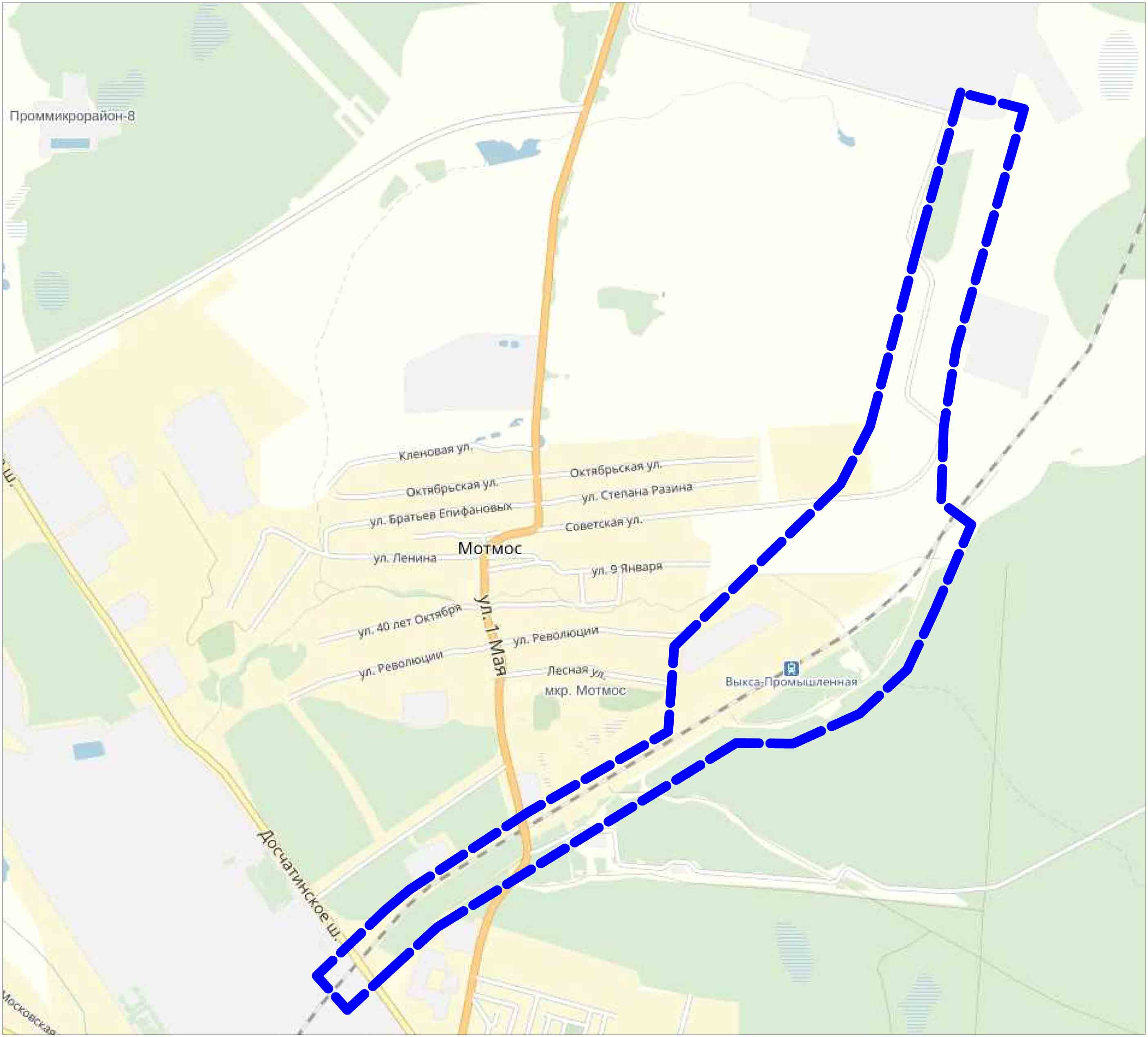 Условные обозначенияЗаказчик: АО «Выксунский металлургический завод»